SECONDARY MATH 1   //  MODULE 2 LINEAR & EXPONENTIAL  FUNCTIONS – 2.4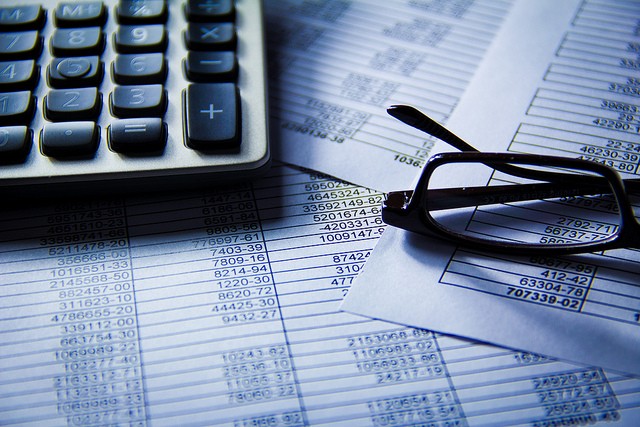 2.4Getting Down to BusinessA Solidify Understanding TaskCalcu-rama had a net income of 5 million dollars in 2010, while a small competing company, Computafest, had a net income of 2 million dollars. The management of Calcu-rama develops a business plan for future growth that projects an increase in net income of 0.5 million per year, while the management of Computafest develops a plan aimed at increasing its net income by 15% each year.Create standard mathematical models (table, graph and equations) for the projected net income over time for both companies. (Attend to precision and be sure that each model is accurate and labeled properly so that it represents the situation.)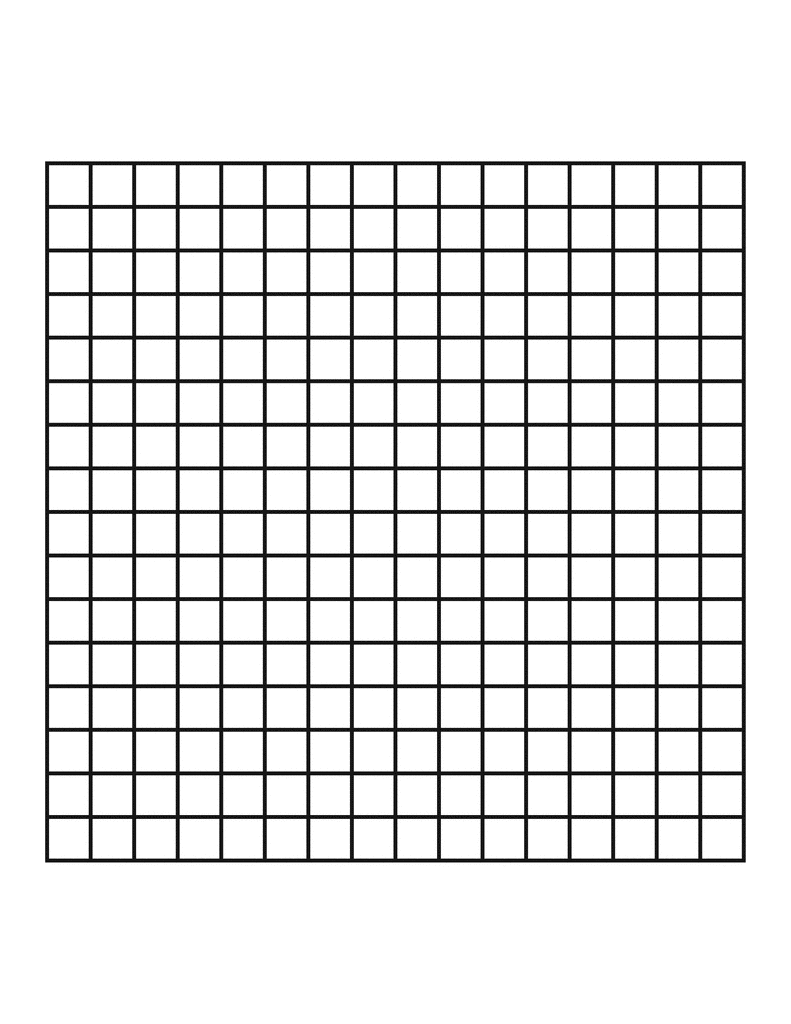 Compare the two companies. How are the representations for the net income of the two companies similar? How do they differ? What relationships are highlighted in each representation?SECONDARY MATH 1   //  MODULE 2 LINEAR & EXPONENTIAL  FUNCTIONS – 2.If both companies were able to meet their net income growth goals, which company would you choose to invest in? Why?When, if ever, would your projections suggest that the two companies have the same net income? How did you find this? Will they ever have the same net income again?Since we are creating the models for these companies we can choose to have a discrete model or a continuous model. What are the advantages or disadvantages for each type of model?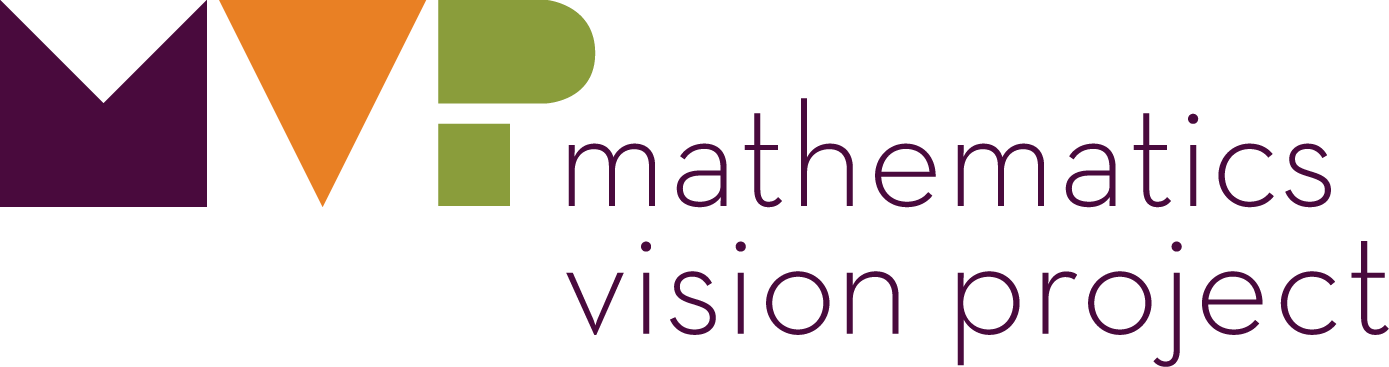 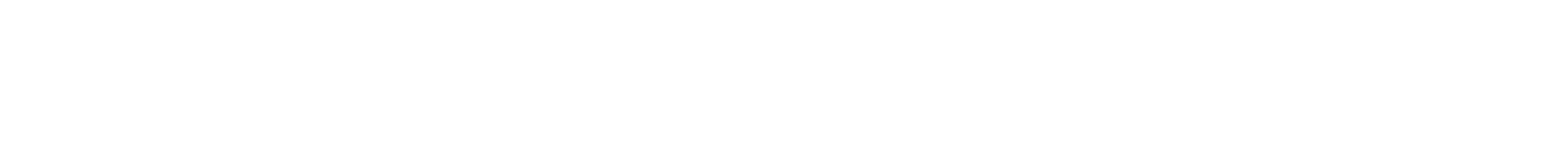 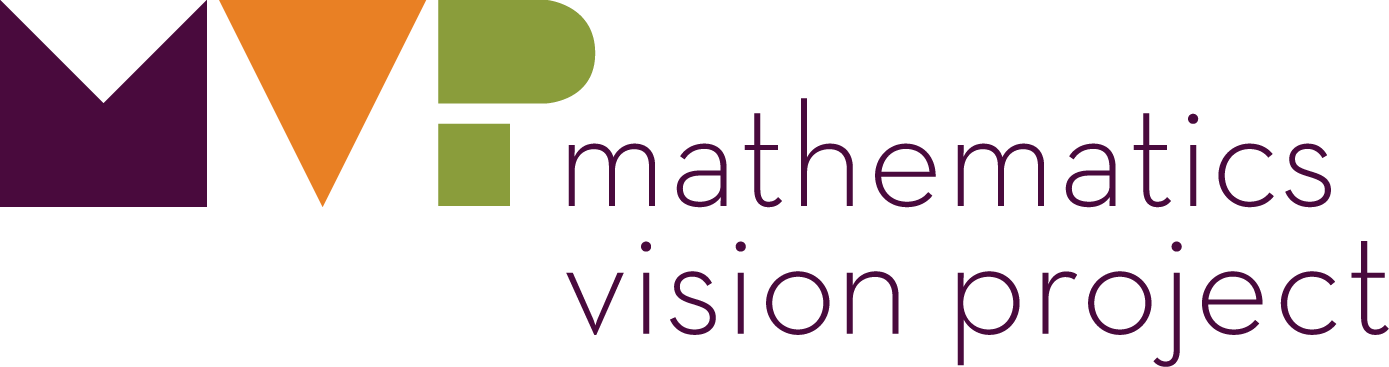 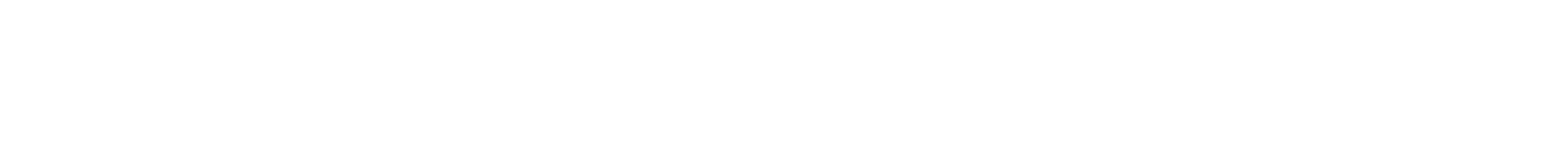 